If your activity receives only Telefilm Canada funding, complete only Grid 1.If your activity receives Talent Fund and Telefilm funding, complete only Grid 2 - you will be notified.
GRID 1 – TELEFILM CANADA
NOTE: The content and design of all communications materials are subject to prior approval by Telefilm.
* Telefilm reserves the right to require this visibility element when Telefilm’s support is less than $25,000 If your activity receives only Telefilm Canada funding, complete only Grid 1.If your activity receives Talent Fund and Telefilm funding, complete only Grid 2 - you will be notified.
GRID 2 – TALENT FUND AND TELEFILM CANADANOTE: The content and design of all communications materials are subject to prior approval by Telefilm. Telefilm would like to receive digital photos and PDF files of promotional elements from your activity promoting the Talent Fund (mention or logo).

* Telefilm reserves the right to require this visibility element when Telefilm’s support is less than $25,000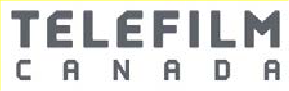 Visibility Grid for ActivitiesPromotion Program promotionActivity name: Activity date:Applicant name: Current date: REQUIRED VISIBILITY ELEMENTSDETAILS (placement, quantities, examples, etc.)
To be completed after activity is heldTELEFILM LOGO AND MENTIONS - In all formal and external communications (verbal, written, electronic or other), with logo size and placement reflecting Telefilm’s relative rank among financial partners. TELEFILM LOGO AND MENTIONS - In all formal and external communications (verbal, written, electronic or other), with logo size and placement reflecting Telefilm’s relative rank among financial partners. Logo on postersLogo on website (with link to Telefilm website)Logo on catalogue/program/invitationsLogo on media releasesTelefilm message in catalogue/programAd in catalogue/programTelefilm speaking opportunities (media event, reception, event, etc.)Mention of Telefilm support at media event, reception, eventMention of Telefilm support on social mediaWeb bannerTrailer
(shown at opening/closing ceremonies, beginning of screenings and other relevant events, workshops or panels)Pop up banner Access to key events
Tickets or passes to be negotiated with Telefilm prior to event ADDITIONAL VISIBILITY ELEMENTS
If Telefilm support is > or = $25,000*DETAILSTargeted visibility opportunities
Propose visibility opportunities aligned with Telefilm’s objectives (e.g., Canadian screen‐based content and talent promotion).Mention of Telefilm support in media interviewsOpportunity to provide quote for media releases  IMPACT– What impact did the funding provided by Telefilm have on your activity? (Describe in 2-3 lines)
IMPACT– What impact did the funding provided by Telefilm have on your activity? (Describe in 2-3 lines)
Visibility Grid for ActivitiesPromotion ProgramActivity name: Activity date: Applicant name: Current date:  REQUIRED VISIBILITY ELEMENTSDETAILS (placement, examples, etc.)
To be completed after activity is heldSPECIFIC FIGURESTELEFILM AND TALENT FUND LOGOS AND MENTIONSIn all formal and external communications (verbal, written, electronic or other), with logo size and placement reflecting Telefilm’s and Talent Fund’s rank among financial partners. TELEFILM AND TALENT FUND LOGOS AND MENTIONSIn all formal and external communications (verbal, written, electronic or other), with logo size and placement reflecting Telefilm’s and Talent Fund’s rank among financial partners. TELEFILM AND TALENT FUND LOGOS AND MENTIONSIn all formal and external communications (verbal, written, electronic or other), with logo size and placement reflecting Telefilm’s and Talent Fund’s rank among financial partners. Logo on postersQuantity printed:Logo on website (with link to Telefilm/Talent Fund website)Number of page visits:Logo on catalogue/
program/invitationsNumber of copies:Logo on media releasesNumber of recipients:Telefilm message in catalogue/programNumber of copies:Ad in catalogue/programNumber of copies:Telefilm speaking opportunities (media event, reception, event, etc.)Audience size:Mention of Telefilm support at media event, reception, event, etc. Audience size:Mention of Telefilm support on social mediaNumber of impressions/views:Web bannerNumber of impressions/clicks:Trailer
(shown at opening/closing ceremonies, beginning of screenings and other relevant events, workshop or panels)Audience size:Pop up bannerNumber of visitors:Access to key events 
Tickets or passes to be negotiated with Telefilm prior to eventNumber of tickets received:ADDITIONAL VISIBILITY ELEMENTS
If Telefilm/Talent Fund support  is
> or = $25,000*SPECIFIC FIGURESTargeted visibility opportunities
Propose visibility opportunities aligned with Telefilm’s objectives (e.g., Canadian screen‐based content and talent promotion).*As applicableMention of Telefilm support in media interviewsAudience or readership:Opportunity to provide quote for media releases  Number of recipients:OTHER*As applicable
IMPACT– What impact did the funding provided by Telefilm and the Talent Fund have on your activity? (Describe in 2-3 lines)
IMPACT– What impact did the funding provided by Telefilm and the Talent Fund have on your activity? (Describe in 2-3 lines)
IMPACT– What impact did the funding provided by Telefilm and the Talent Fund have on your activity? (Describe in 2-3 lines)
